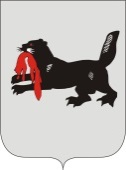                       ИРКУТСКАЯ ОБЛАСТЬМОЛОДЕЖНАЯИЗБИРАТЕЛЬНАЯ КОМИССИЯ                            при Слюдянской территориальной избирательной комиссииг. Слюдянка О проведении интеллектуальной игры«Брейн-ринг «Знатоки Конституции» В целях повышения уровня правовой культуры и интереса к избирательному процессу у избирателей муниципального образования Слюдянский район, в соответствии с  Положением о Молодежной избирательной комиссии при Слюдянской территориальной избирательной комиссии, Молодежная избирательная комиссия РЕШИЛА:Провести 10 декабря 2019 года в 14 часов совместно со Слюдянской территориальной избирательной комиссией и правовым клубом «Россию строить молодым» на базе МБУ «Межпоселенческая центральная библиотека Слюдянского района» для учащихся 9-11 классов общеобразовательных школ Слюдянского района интеллектуальную игру «Брейн-ринг «Знатоки Конституции».Председателю комиссии И.С. Кадову, секретарю комиссии Т.В. Гупало принять участие в разработке положения о брейн-ринге «Знатоки Конституции».Председатель комиссии                                                                       И.С. Кадов				Секретарь комиссии					                               Т.В. Гупало   РЕШЕНИЕРЕШЕНИЕ 18 ноября  2019 года№ 14